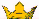 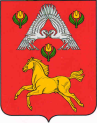 СЕЛЬСКАЯ  ДУМАВЕРХНЕПОГРОМЕНСКОГО СЕЛЬСКОГО ПОСЕЛЕНИЯСРЕДНЕАХТУБИНСКОГО  РАЙОНА    ВОЛГОГРАДСКОЙ  ОБЛАСТИ  Р Е Ш Е Н И Еот 05 июля 2017 г.    № 95/165О внесении изменений в Устав Верхнепогроменского сельского поселения Среднеахтубинского муниципального района Волгоградской областиРуководствуясь Федеральным законом от 03 апреля . № 64-ФЗ «О внесении изменений в отдельные законодательные акты Российской Федерации в целях совершенствования государственной политики в области противодействия коррупции» и статьей 28 Устава Верхнепогроменского сельского поселения Среднеахтубинского муниципального района Волгоградской области сельская Дума Верхнепогроменского сельского поселения   р е ш и л а:1. Внести в Устав Верхнепогроменского сельского поселения Среднеахтубинского муниципального района Волгоградской области, принятый решением сельской Думы Верхнепогроменского сельского поселения я от «08»августа2014 г. № 106/258  следующее изменение:абзац первый части 4 статьи 21 Устава Верхнепогроменского сельского поселения  изложить в следующей редакции:«4. Глава Верхнепогроменского сельского поселения должен соблюдать ограничения, запреты, исполнять обязанности, которые установлены Федеральным законом «О противодействии коррупции», Федеральным законом «О контроле за соответствием расходов лиц, замещающих государственные должности, и иных лиц их доходам», Федеральным законом «О запрете отдельным категориям лиц открывать и иметь счета (вклады), хранить наличные денежные средства и ценности в иностранных банках, расположенных за пределами территории Российской Федерации, владеть и (или) пользоваться иностранными финансовыми инструментами».».2. Настоящее решение подлежит официальному обнародованию после его государственной регистрации и вступает в силу после его официального обнародования.Глава Верхнепогроменскогосельского поселения                                                         К.К. Башулов